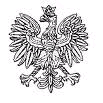    7 SZPITAL MARYNARKI WOJENNEJ Z PRZYCHODNIĄ           Samodzielny Publiczny Zakład Opieki Zdrowotnej          im. kontradmirała profesora Wiesława Łasińskiego                      80-305 Gdańsk, ul. Polanki 117  Gdańsk, dnia 26.04.2023 r.MODYFIKACJA SWZDotyczy: postępowania w trybie podstawowym bez negocjacji – 166/2023/TPZamawiający informuje, iż dokonuje na podstawie art. 286 ust. 1 ustawy z dnia 11 września 2019 r. - Prawo zamówień publicznych (Dz. U. z 2019 r., z poźn. zmianami) modyfikacji SWZ zmieniający tym samym odpowiedź na pytanie nr 13 z dnia 25.04.23023 r.DOTYCZY PAKIETU 3:JEST:§ 7.Odstąpienie od UmowyZamawiający może odstąpić od Umowy, w przypadkach, gdy:Wykonawca nie wykona dostawy, instalacji i uruchomienia sprzętu w terminie 30 dni od upływu terminu wskazanego w § 2 ust. 1 Umowy;Wykonawca nie wykona przeglądu w terminie 10 dni od upływu terminu wskazanego na podstawie § 5 ust. 6 Umowy;Wykonawca nie dostarczy sprzętu zastępczego w terminie 10 dni od upływu terminu wskazanego w § 5 ust. 10 Umowy;Wykonawca nie wykona swoich obowiązków wskazanych § 5 ust. 13 lub 14 Umowy.MA BYĆ:§ 7.Odstąpienie od UmowyZamawiający może odstąpić od Umowy, w przypadkach, gdy:Wykonawca nie wykona dostawy, instalacji i uruchomienia sprzętu w terminie 30 dni od upływu terminu wskazanego w § 2 ust. 1 Umowy;Wykonawca nie wykona przeglądu w terminie 10 dni od upływu terminu wskazanego na podstawie § 5 ust. 6 Umowy;Wykonawca nie dostarczy sprzętu zastępczego w terminie 10 dni od upływu terminu wskazanego w § 5 ust. 10 Umowy;Wykonawca nie wykona swoich obowiązków wskazanych § 5 ust. 13 lub 14 Umowy.Zamawiający zmienia termin składania ofert na dzień 04.05.2023 r. godz. 8.15.Zamawiający zmienia termin otwarcia ofert na dzień 04.05.2023 r. godz. 8.30.Arkadiusz DębickiKierownik Działu Zamówień Publicznych7 Szpitala Marynarki Wojennej w GdańskuSporządził: Arkadiusz Dębickitel. 58/ 552 64 07Data wykonania: 26.04.2023T – 2712; B5